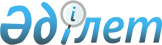 Железинка аудандық мәслихатының 2015 жылғы 12 қазандағы "Павлодар облысы Железин ауданының Қазақстан Республикасының жер заңнамасына сәйкес пайдаланылмайтын ауыл шаруашылығы мақсатындағы жерлеріне жер салығының мөлшерлемесін жоғарылату туралы" № 326-5/41 шешімінің күшін жою туралыПавлодар облысы Железинка аудандық мәслихатының 2016 жылғы 16 ақпандағы № 355-5/48 шешімі      Қазақстан Республикасының 2001 жылғы 23 қаңтардағы "Қазақстан Республикасындағы жергілікті мемлекеттік басқару және өзін-өзі басқару туралы" Заңының 7-бабы 5-тармағына сәйкес және Павлодар облысы Әділет департаментінің 2016 жылғы 5 ақпандағы № 8-12/208 хаты негізінде Железинка аудандық мәслихаты ШЕШІМ ЕТТІ:

      1. Железинка аудандық мәслихатының бұрын қабылданған 2015 жылғы 12 қазандағы "Павлодар облысы Железин ауданының Қазақстан Республикасының жер заңнамасына сәйкес пайдаланылмайтын ауыл шаруашылығы мақсатындағы жерлеріне жер салығының мөлшерлемесін жоғарылату туралы" № 326-5/41 шешімі (Нормативтік құқықтық актілерді мемлекеттік тіркеу тізілімінде 2015 жылғы 11 қазандағы № 4781 болып тіркелген, 2015 жылғы 14 қазандағы аудандық "Родные просторы" және "Туған өлке" № 45 газеттерініңде жарияланған).

      2. Осы шешім қол қойылған күннен бастап қолданысқа енгізіледі.


					© 2012. Қазақстан Республикасы Әділет министрлігінің «Қазақстан Республикасының Заңнама және құқықтық ақпарат институты» ШЖҚ РМК
				
      Аудандық мәслихат

      сессиясының төрағасы

С. Кантарбаев

      Аудандық

      мәслихаттың хатшысы

В. Крутиков
